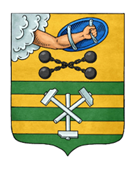 ПЕТРОЗАВОДСКИЙ ГОРОДСКОЙ СОВЕТ18 сессия 28 созываРЕШЕНИЕот 19 сентября 2018 г. № 28/18-342О внесении изменений в Решение Петрозаводскогогородского Совета от 15.12.2008 № XXVI/XXIV- 481«Об утверждении Перечня муниципального имуществаПетрозаводского городского округа, предназначенногодля оказания имущественной поддержки субъектовмалого и среднего предпринимательства»В соответствии с пунктом 33 части 1 статьи 16 Федерального закона от 06.10.2003 № 131-ФЗ «Об общих принципах организации местного самоуправления в Российской Федерации», Федеральным законом от 24.07.2007 № 209-ФЗ «О развитии малого и среднего предпринимательства в Российской Федерации», Уставом Петрозаводского городского округа, Решением Петрозаводского городского Совета от 23.04.2009 № XXVI/XXIX-584 «Об утверждении Порядка формирования, ведения, обязательного опубликования Перечня муниципального имущества Петрозаводского городского округа, предназначенного для оказания имущественной поддержки субъектов малого и среднего предпринимательства, и условий предоставления в аренду включенного в него имущества», Петрозаводский городской СоветРЕШИЛ: Внести изменения в Перечень муниципального имущества Петрозаводского городского округа, предназначенного для оказания имущественной поддержки субъектов малого и среднего предпринимательства, утвержденный Решением Петрозаводского городского Совета от 15.12.2008 № XXVI/XXIV-481, дополнив строками следующего содержания:«».215Александра Невского пр./Луначарского ул., 10/435,1216Андропова ул., 4123,5217ул. Гоголя, 5247,6218ул. Гоголя, 3072,8219ул. Григорьева, 1171,2ПредседательПетрозаводского городского Совета                                   Г.П. БоднарчукГлава Петрозаводского городского округа                          И.Ю. Мирошник